Juan Buridam  1300 - 1358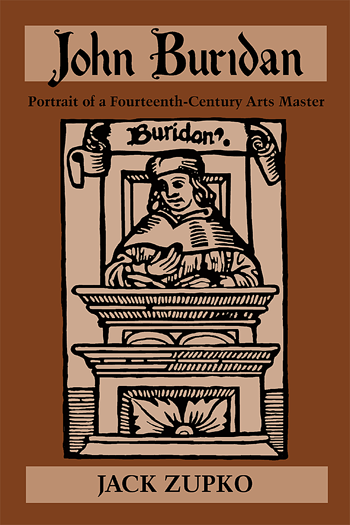     Jean Buridán (n. Béthune, c. 1300 - f. 1358), en latín Joannes Buridanus, fue un filósofo escolástico francés y uno de los inspiradores del escepticismo religioso en Europa. Destacó en los estudios de lógica y en los comentarios a Aristóteles Fue defensor del principio de causalidad. Como autor de trabajos teóricos en óptica y mecánica, formuló una noción de inercia intentando explicar el movimiento con la teoría del ímpetu. Su nombre está frecuentemente asociado al experimento mental conocido como el «asno de Buridán». Como filósofo, Buridán adopta una posición nominalista, pero no parte de un lenguaje humano idealizado, lo que marca una diferencia importante entre su pensamiento y el de su maestro Guillermo de Occam, con quien se le compara a menudo. Bien que ambos adopten la visión según la cual los enunciados, sean hablados, escritos o pensados, son los portadores de la verdad y de la falsedad, Occam, sin embargo, tiende a ver las proposiciones o enunciados pensados como expresando conceptos únicos, canónicos.  Por el contrario, Buridán nunca privilegia un discurso conceptual externo a los agentes que lo expresan. Él sostiene, por el contrario, que el significado de las expresiones habladas y escritas se relaciona con conceptos cognitivos o psicológicos del locutor. Pero su contribución más importante es la introducción del concepto de ímpetu o movimiento inercial (momento), que le hace precursor directo, en este punto fundamental, de Copérnico, Galileo y Newton. El ímpetu, proporcional a la masa y a la velocidad impartida por el agente del movimiento, mantiene al móvil en su estado de movimiento sin necesidad de acciones ulteriores.    Fue precursor también de la teoría de la formación de las imágenes ópticas y de la cinemática o ciencia del movimiento.Datos biográficos    Nacido probablemente en la villa francesa de Béthune (en Pas-de-Calais), estudió en la Universidad de París bajo la férula del filósofo escolástico Guillermo de Occam. Enseñó filosofía en esa universidad y en 1317 llegó a ser rector.   Contrariamente a la currícula ordinaria de una carrera secular de la época, eligió estudiar artes, es decir, filosofía, que constaba del estudio del trivium y el cuadrivium, en vez de teología. Mantiene también su independencia permaneciendo como clérigo secular. A partir de 1340 se opuso a su mentor, Guillermo de Occam. Este acto se ha interpretado como un momento clave en el surgimiento del escepticismo religioso.   Perseguido por los realistas, Buridán se retiró en Alemania, donde fundó una escuela. Más tarde enseñó en Viena. Buridán discutió la cuestión del libre arbitrio y de la debilidad de la voluntad en sus comentarios sobre la Ética de Aristóteles.Una campaña póstuma de los occamistas consigue colocar los escritos de Buridán sobre el Índex librorum prohibitorum de 1474 a 1481.Numerosas historias apócrifas con respecto a sus aventuras amorosas ponen de manifiesto que Buridán tenía la reputación de ser una figura brillante y misteriosa en París.El asno de Buridán   La paradoja conocida como del "asno de Buridán" no fue creada por Buridán. Aristóteles ya se preguntaba cómo un perro que debe elegir entre dos comidas tan apetitosas una como la otra puede elegir entre ellas. Buridán no discute el problema particular pero aboga por un determinismo moral donde un humano que hace frente a comportamientos posibles debe siempre elegir el bien más grande.     Buridán considera que la voluntad puede retrasar la elección para determinar más completamente los resultados posibles de la opción. Presentadores posteriores satirizaron esta idea con la metáfora de un asno sediento y muerto de hambre, colocado a igual distancia entre un cubo de agua y un cubo de avena.    El asno muere de hambre y de sed pues vacila entre los dos deseos.-Paradoja teológica   Buridán es autor de otra paradoja muy poco conocida, y que tiene relación con los fundamentos de la lógica matemática. Consta de dos proposiciones:a) Dios existe.
b) Ni la proposición anterior ni esta son ciertas.La conclusión final es que, necesariamente, Dios existe... pero...Una aplicacion Un acorazado americano está fondeando en la costa y, de repente, un teniente avisa al capitán de que van directos contra otro cuerpo. Ante el peligro de colisión, el capitán manda un mensaje por radio: ”Soy el capitán, les ordeno que no se interpongan en nuestra trayectoria”. A lo que recibe la respuesta de: “Soy un teniente, por favor cambien de rumbo”. A lo que el capitán, enfurecido, responde: “Soy un acorazado, desvíense o me veré obligado a disparar contra ustedes”. El teniente responde: “Soy un faro”.   Esta anécdota me sirve para introducir el término de monopolio de la verdad. Esto sustenta mi teoría de que todos y cada uno de nosotros nos creemos amos de la verdad, hasta que alguien nos hace llegar a un momento de lucidez mental por el cual adoptamos  una postura igual a la de aquel con el que hace un momento estábamos discutiendo.    Con esto me refiero a que todos los seres humanos, entre los que yo me incluyo,  hemos experimentado el estado de extrema tozudez, en el cual estamos completamente seguros de que algo era de esta o aquella forma. Y, de igual manera, también nos hemos sentido como incapaces intelectuales al darnos cuenta de que estábamos equivocados. Todo esto gracias a alguien que nos brinda la oportunidad de experimentar ese momento “Eureka” en el cual de repente entendemos el punto de vista del otro.     Después de entender lo del Asno de Buridam, me gustaría hacer un llamamiento a todas las personas del mundo para pedirles que entiendan el punto de vista de aquellos con los que discuten día a día, para tener un pensamiento más abierto y para entender que, en la vida, existen veinte mil soluciones a aquel problema que tengamos. También me gustaría decir que si alguna vez sienten que poseen totalmente el conocimiento de la verdad, habiendo sopesado antes el punto de vista del otro, luchen por ella e intenten poner luz y conocimiento donde existe error e ignorancia.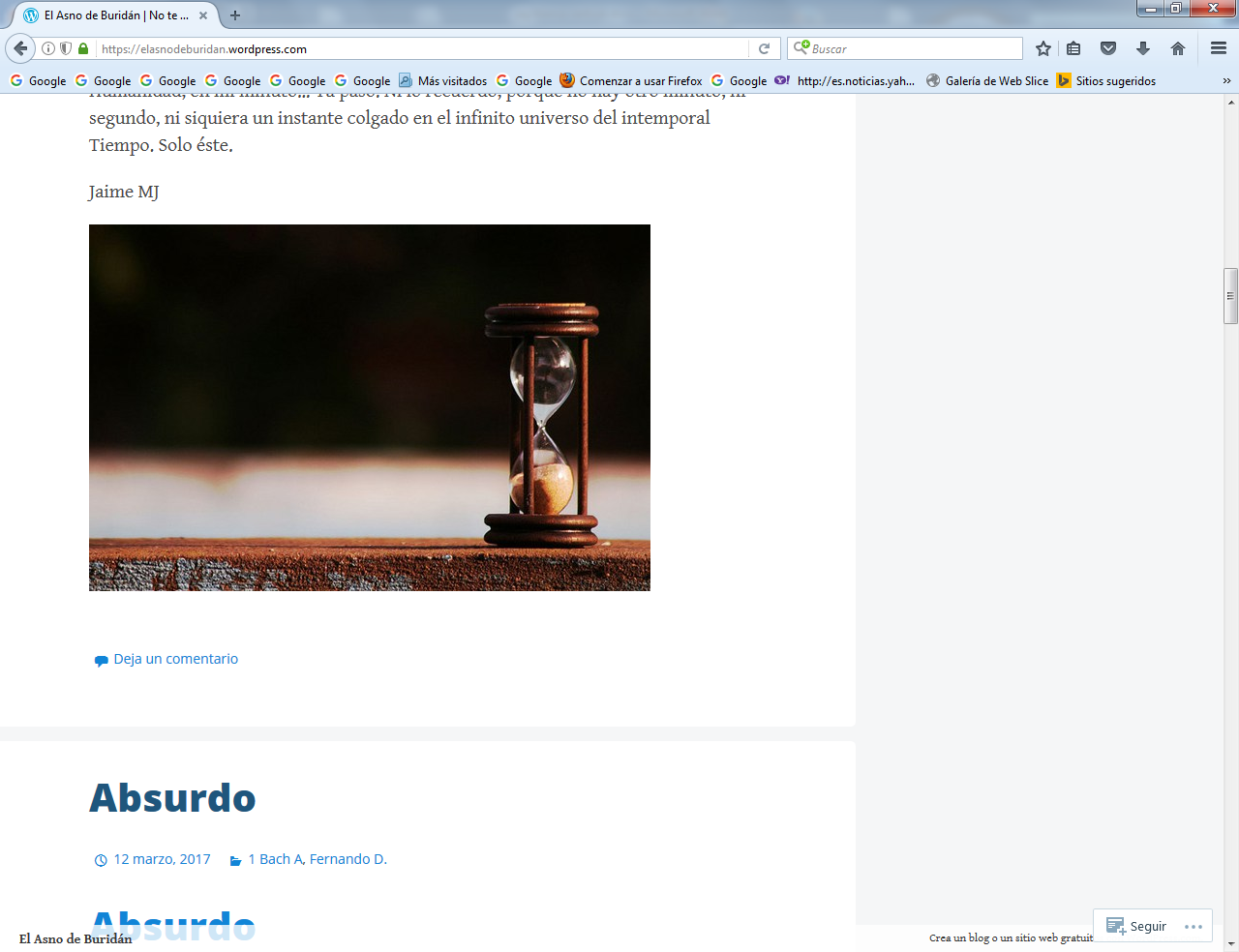 